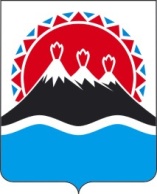 РЕГИОНАЛЬНАЯ СЛУЖБАПО ТАРИФАМ И ЦЕНАМ КАМЧАТСКОГО КРАЯПРОЕКТ ПОСТАНОВЛЕНИЯ             г. Петропавловск-КамчатскийВ соответствии с постановлением Правительства Российской Федерации от 07.03.1995 № 239 «О мерах по упорядочению государственного регулирования цен (тарифов)», постановлением Правительства Камчатского края от 30.03.2018 № 133-П «Об утверждении Порядка осуществления государственного регулирования цен (тарифов) в транспортном комплексе в Камчатском крае», постановлением Правительства Камчатского края от 19.12.2008 № 424-П «Об утверждении Положения о Региональной службе по тарифам и ценам Камчатского края», протоколом Правления Региональной службы по тарифам и ценам Камчатского края от 16.12.2020 № ХХПОСТАНОВЛЯЮ:1. Утвердить экономически обоснованный тариф АО «Автопарк» (АО «Автопарк» не является плательщиком НДС) на перевозку одного пассажира автомобильным транспортом общего пользования в городском сообщении на территории Петропавловск-Камчатского городского округа на 2021 год в размере 43,06 рублей.2. Настоящее постановление вступает в силу через десять дней после дня его официального опубликования.Руководитель                                                                                      И.В. ЛагуткинаСОГЛАСОВАНО:Заместитель руководителя - начальник организационно-правового отдела Региональной службы по тарифам и ценам Камчатского края                        ______________/С.С. Андрусяк/25.03.2020№ХХХОб утверждении экономически обоснованного тарифа АО «Автопарк» на перевозку пассажиров автомобильным транспортом общего пользования в городском сообщении на территории Петропавловск-Камчатского городского округа на 2021 год